Wypełnianie i wysyłanie ogłoszeń do publikacji w eNotices2 w praktyce  – zajęcia „na żywo” – jak poradzić sobie z ogłoszeniem o zamówieniu  i ogłoszeniem o udzieleniu zamówienia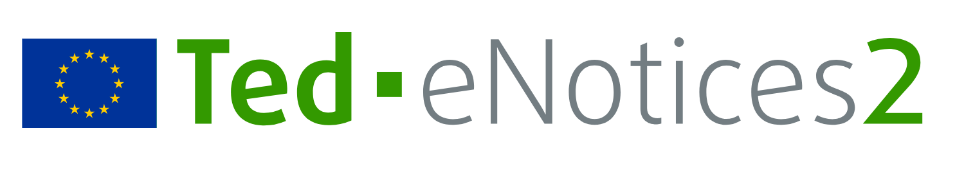 MICHAŁ KUNIKOWSKI*, SZKOLENIE ONLINE 9 września 2024 r.*Michał Kunikowski  -  trener i doradca w zakresie zamówień publicznych od kilkunastu lat. Wykładowca studiów podyplomowych na Politechnice Gdańskiej. Jeden z 28 Atestatorów procedur udzielania zamówień przez zamawiających sektorowych, akredytowany przez Urząd Zamówień Publicznych do przeprowadzania okresowego badania procedur związanych z udzielaniem zamówień w celu wydania świadectwa atestacji (decyzja Prezesa Urzędu Zamówień Publicznych nr AT/5521/05 z dnia 13 grudnia 2005 r.). Wykształcenie wyższe prawnicze, ukończył także kierunkowe studia podyplomowe na Wydziale Ekonomicznym Uniwersytetu Gdańskiego. Szkoli, doradza, sporządza opinie i ekspertyzy prawne oraz reprezentuje strony w postępowaniach przed sądami i Krajową Izbą Odwoławczą. Posiada szeroką wiedzę i bogate doświadczenie praktyczne w prowadzeniu postępowań związanych z udzielaniem zamówień publicznych.eNotices2 vs eNotices - na czym tak naprawdę polega różnica?Zamieszczanie krok po kroku na platformie eNotices2 ogłoszenia o zamówieniu w trybie przetargu nieograniczonego (zamówienie klasyczne, tryb standardowy, z podziałem na 2 części zamówienia):uzupełnienie książki adresowej,organizacje niezbędne w każdym ogłoszeniu – import z książki adresowej,wypełnienie ogłoszenia zgodnie z obowiązującymi w tym zakresie przepisami dyrektyw oraz ustawy Prawo zamówień publicznych – eNotices2 i rozporządzenie 2022/1780 to niejedyne zmartwienie,przygotuj nie tylko eNotices2, ale i siebie – zaoszczędzisz czas i nerwy,przesłanie ogłoszenia do publikacji – dostępne opcje.Zamieszczanie na platformie eNotices2 ogłoszenia o udzieleniu zamówienia w oparciu o opublikowane wcześniej ogłoszenie o zamówieniu przesłane w sposób zilustrowany wcześniej:właściwa klasyfikacja wykonawców, ofert, umów w poszczególnych częściach zamówienia – klucz do sukcesu,nie bójmy się przyjaznego nazewnictwa,wcale nie po kolei – właściwa kolejność wypełniania ogłoszenia receptą na potencjalne błędy.Błędy, których eliminacja przypomina walkę z wiatrakami - przykładowe podejście. ZGŁOSZENIE NA SZKOLENIE:Wypełnianie i wysyłanie ogłoszeń do publikacji w eNotices2 w praktyce  – zajęcia „na żywo” – jak poradzić sobie z ogłoszeniem o zamówieniu  i ogłoszeniem o udzieleniu zamówieniaMichał Kunikowski 9 września 2024 roku, SZKOLENIE ONLINE, godz. 8.30-14.30Koszt uczestnictwa 1 osoby w szkoleniu wynosi 490,- zł w przypadku finansowania szkolenia ze środków publicznych w co najmniej 70% (faktura VAT zw.). W pozostałych przypadkach koszt szkolenia wynosi 600,- zł brutto (VAT 23%) i obejmuje koszt materiałów wysyłanych Pocztą Polską po szkoleniu (w formie książkowej Ustawa PZP + Akty wykonawcze) oraz pisemne zaświadczenie uczestnictwa. Dodatkowy materiał szkoleniowy udostępniamy w wersji elektronicznej.□ Oświadczamy - udział w szkoleniu pracowniczym finansowany jest ze środków publicznych co najmniej w 70%Podanie danych osobowych jest dobrowolne. Niepodanie danych uniemożliwi realizację zamówienia. Dane Państwa przetwarzamy dla potrzeb realizacji usługi szkoleniowej oraz marketingu produktów i usług CDIK Nowe Przetargi. Pełne informacje odnośnie zakresu oraz sposobu przetwarzania danych osobowych znajdą Państwo na stronie: https://noweprzetargi.pl/informacje-o-przetwarzaniu-danych-osobowych-polityka-rodo/Przesłanie karty zgłoszenia stanowi prawnie wiążące zobowiązanie do uczestnictwa w szkoleniu na warunkach określonych w karcie zgłoszenia. Rezygnacja z udziału w szkoleniu na 7 dni lub krócej przed jego terminem bądź nieobecność na zajęciach nie stanowi podstawy do zwrotu wpłaconej kwoty lub niewystawienia faktury obciążającej. Rezygnacji z udziału w szkoleniu prosimy dokonywać w formie pisemnej (fax, poczta).Niniejszym pismem upoważniam organizatora szkolenia do wystawienia faktury bez podpisu odbiorcy.Dane NABYWCY: ..............................................................................................................................................................Adres: ................................................................................................... NIP: ...................................................................Dane ODBIORCY: .............................................................................................................................................................Adres: .............................................................................................................................................................................. Szanuję środowisko i proszę o przesłanie faktury w pliku .pdf na adres poczty elektronicznej: ………………………………Data, pieczątka, podpis: ...................................................................................Wypełnione karty zgłoszenia prosimy przesyłać na numer faksu: (22) 22 52 842 lub (17) 85 33 777 lub jako skan na: szkolenia@noweprzetargi.pl Zgłoszenia dokonać również można bezpośrednio ze strony internetowej danego szkoleniaIMIĘ, NAZWISKO I STANOWISKOE-MAIL (w celu wysłania dostępu)TELEFONKWOTARAZEMRAZEMRAZEM